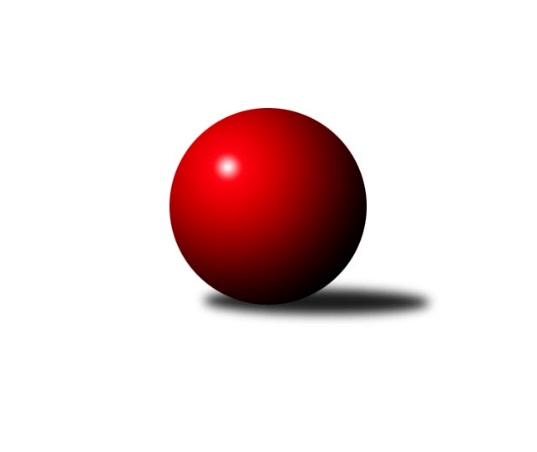 Č.16Ročník 2019/2020	15.8.2024 Východočeský přebor skupina A 2019/2020Statistika 16. kolaTabulka družstev:		družstvo	záp	výh	rem	proh	skore	sety	průměr	body	plné	dorážka	chyby	1.	Loko Trutnov C	16	13	0	3	171 : 85 	(85.5 : 54.5)	2510	26	1753	758	40.1	2.	Hořice C	15	11	0	4	154 : 86 	(92.5 : 69.5)	2453	22	1713	739	49.3	3.	Josefov A	16	10	0	6	137 : 119 	(102.0 : 72.0)	2460	20	1724	736	49.8	4.	Milovice A	15	9	0	6	142 : 98 	(70.0 : 56.0)	2482	18	1725	757	39.2	5.	Poříčí A	16	9	0	7	138 : 118 	(60.5 : 73.5)	2458	18	1736	722	49.9	6.	Vrchlabí C	16	8	1	7	133 : 123 	(80.0 : 74.0)	2431	17	1713	719	46.4	7.	Jičín C	16	8	0	8	132 : 124 	(72.5 : 71.5)	2453	16	1722	731	50.1	8.	Milovice B	16	7	1	8	130 : 126 	(48.0 : 62.0)	2415	15	1698	717	51.2	9.	Březovice A	16	7	0	9	129 : 127 	(81.0 : 77.0)	2405	14	1689	716	53.6	10.	Nová Paka B	16	7	0	9	124 : 132 	(95.5 : 80.5)	2424	14	1724	700	57.2	11.	Dvůr Kr. B	16	4	0	12	84 : 172 	(54.0 : 92.0)	2370	8	1685	684	59.8	12.	Loko Trutnov D	16	1	0	15	46 : 210 	(38.5 : 97.5)	2314	2	1644	670	62.9Tabulka doma:		družstvo	záp	výh	rem	proh	skore	sety	průměr	body	maximum	minimum	1.	Josefov A	8	8	0	0	87 : 41 	(63.0 : 33.0)	2378	16	2456	2335	2.	Vrchlabí C	8	7	1	0	93 : 35 	(49.5 : 26.5)	2560	15	2634	2499	3.	Loko Trutnov C	8	7	0	1	95 : 33 	(42.5 : 27.5)	2613	14	2687	2498	4.	Hořice C	7	7	0	0	84 : 28 	(52.5 : 31.5)	2520	14	2583	2406	5.	Poříčí A	8	7	0	1	92 : 36 	(28.0 : 24.0)	2381	14	2460	2253	6.	Milovice A	8	6	0	2	89 : 39 	(42.0 : 22.0)	2593	12	2754	2493	7.	Nová Paka B	8	5	0	3	79 : 49 	(52.5 : 29.5)	2498	10	2594	2446	8.	Jičín C	8	5	0	3	78 : 50 	(43.0 : 37.0)	2497	10	2577	2405	9.	Březovice A	8	5	0	3	77 : 51 	(44.5 : 27.5)	2375	10	2450	2318	10.	Milovice B	8	5	0	3	72 : 56 	(22.0 : 34.0)	2514	10	2615	2322	11.	Dvůr Kr. B	8	1	0	7	34 : 94 	(29.5 : 44.5)	2439	2	2543	2391	12.	Loko Trutnov D	8	1	0	7	29 : 99 	(23.5 : 50.5)	2412	2	2484	2268Tabulka venku:		družstvo	záp	výh	rem	proh	skore	sety	průměr	body	maximum	minimum	1.	Loko Trutnov C	8	6	0	2	76 : 52 	(43.0 : 27.0)	2504	12	2635	2417	2.	Hořice C	8	4	0	4	70 : 58 	(40.0 : 38.0)	2443	8	2642	2294	3.	Milovice A	7	3	0	4	53 : 59 	(28.0 : 34.0)	2483	6	2604	2297	4.	Jičín C	8	3	0	5	54 : 74 	(29.5 : 34.5)	2446	6	2591	2238	5.	Dvůr Kr. B	8	3	0	5	50 : 78 	(24.5 : 47.5)	2360	6	2534	2158	6.	Milovice B	8	2	1	5	58 : 70 	(26.0 : 28.0)	2418	5	2543	2299	7.	Březovice A	8	2	0	6	52 : 76 	(36.5 : 49.5)	2409	4	2543	2252	8.	Josefov A	8	2	0	6	50 : 78 	(39.0 : 39.0)	2471	4	2617	2269	9.	Poříčí A	8	2	0	6	46 : 82 	(32.5 : 49.5)	2469	4	2624	2377	10.	Nová Paka B	8	2	0	6	45 : 83 	(43.0 : 51.0)	2413	4	2530	2337	11.	Vrchlabí C	8	1	0	7	40 : 88 	(30.5 : 47.5)	2413	2	2669	2155	12.	Loko Trutnov D	8	0	0	8	17 : 111 	(15.0 : 47.0)	2298	0	2461	2174Tabulka podzimní části:		družstvo	záp	výh	rem	proh	skore	sety	průměr	body	doma	venku	1.	Hořice C	11	8	0	3	110 : 66 	(71.0 : 51.0)	2440	16 	6 	0 	0 	2 	0 	3	2.	Loko Trutnov C	11	8	0	3	109 : 67 	(55.0 : 45.0)	2536	16 	5 	0 	1 	3 	0 	2	3.	Milovice A	11	7	0	4	105 : 71 	(53.5 : 42.5)	2483	14 	4 	0 	1 	3 	0 	3	4.	Jičín C	11	7	0	4	100 : 76 	(54.5 : 47.5)	2470	14 	4 	0 	2 	3 	0 	2	5.	Poříčí A	11	7	0	4	96 : 80 	(36.5 : 45.5)	2480	14 	5 	0 	1 	2 	0 	3	6.	Březovice A	11	6	0	5	93 : 83 	(55.5 : 52.5)	2390	12 	5 	0 	0 	1 	0 	5	7.	Vrchlabí C	11	6	0	5	91 : 85 	(61.0 : 55.0)	2469	12 	6 	0 	0 	0 	0 	5	8.	Josefov A	11	6	0	5	88 : 88 	(67.5 : 46.5)	2480	12 	5 	0 	0 	1 	0 	5	9.	Nová Paka B	11	4	0	7	81 : 95 	(67.5 : 58.5)	2429	8 	3 	0 	2 	1 	0 	5	10.	Milovice B	11	4	0	7	80 : 96 	(36.0 : 56.0)	2386	8 	3 	0 	3 	1 	0 	4	11.	Dvůr Kr. B	11	2	0	9	59 : 117 	(41.5 : 68.5)	2367	4 	0 	0 	5 	2 	0 	4	12.	Loko Trutnov D	11	1	0	10	44 : 132 	(30.5 : 61.5)	2346	2 	1 	0 	4 	0 	0 	6Tabulka jarní části:		družstvo	záp	výh	rem	proh	skore	sety	průměr	body	doma	venku	1.	Loko Trutnov C	5	5	0	0	62 : 18 	(30.5 : 9.5)	2524	10 	2 	0 	0 	3 	0 	0 	2.	Josefov A	5	4	0	1	49 : 31 	(34.5 : 25.5)	2387	8 	3 	0 	0 	1 	0 	1 	3.	Milovice B	5	3	1	1	50 : 30 	(12.0 : 6.0)	2486	7 	2 	0 	0 	1 	1 	1 	4.	Hořice C	4	3	0	1	44 : 20 	(21.5 : 18.5)	2503	6 	1 	0 	0 	2 	0 	1 	5.	Nová Paka B	5	3	0	2	43 : 37 	(28.0 : 22.0)	2465	6 	2 	0 	1 	1 	0 	1 	6.	Vrchlabí C	5	2	1	2	42 : 38 	(19.0 : 19.0)	2411	5 	1 	1 	0 	1 	0 	2 	7.	Milovice A	4	2	0	2	37 : 27 	(16.5 : 13.5)	2584	4 	2 	0 	1 	0 	0 	1 	8.	Poříčí A	5	2	0	3	42 : 38 	(24.0 : 28.0)	2412	4 	2 	0 	0 	0 	0 	3 	9.	Dvůr Kr. B	5	2	0	3	25 : 55 	(12.5 : 23.5)	2426	4 	1 	0 	2 	1 	0 	1 	10.	Březovice A	5	1	0	4	36 : 44 	(25.5 : 24.5)	2426	2 	0 	0 	3 	1 	0 	1 	11.	Jičín C	5	1	0	4	32 : 48 	(18.0 : 24.0)	2449	2 	1 	0 	1 	0 	0 	3 	12.	Loko Trutnov D	5	0	0	5	2 : 78 	(8.0 : 36.0)	2254	0 	0 	0 	3 	0 	0 	2 Zisk bodů pro družstvo:		jméno hráče	družstvo	body	zápasy	v %	dílčí body	sety	v %	1.	Jakub Hrycík 	Josefov A 	26	/	16	(81%)		/		(%)	2.	Karel Slavík 	Loko Trutnov C 	26	/	16	(81%)		/		(%)	3.	Miroslav Kužel 	Poříčí A 	24	/	13	(92%)		/		(%)	4.	Jaroslav Fajfer 	Nová Paka B 	24	/	16	(75%)		/		(%)	5.	Václav Souček 	Milovice A 	23	/	14	(82%)		/		(%)	6.	Václava Krulišová 	Loko Trutnov C 	23	/	15	(77%)		/		(%)	7.	Martin Kozlovský 	Dvůr Kr. B 	22	/	15	(73%)		/		(%)	8.	Jiří Rücker 	Josefov A 	22	/	16	(69%)		/		(%)	9.	Petr Kotek 	Loko Trutnov C 	22	/	16	(69%)		/		(%)	10.	Antonín Vydra 	Nová Paka B 	20	/	11	(91%)		/		(%)	11.	Martin Včeliš 	Milovice B 	20	/	14	(71%)		/		(%)	12.	Jan Gábriš 	Poříčí A 	20	/	15	(67%)		/		(%)	13.	Ondřej Košťál 	Hořice C 	19	/	14	(68%)		/		(%)	14.	Miroslav Šanda 	Milovice B 	18	/	10	(90%)		/		(%)	15.	Eva Fajstavrová 	Vrchlabí C 	18	/	12	(75%)		/		(%)	16.	Petr Hrycík 	Josefov A 	18	/	13	(69%)		/		(%)	17.	Bohuslav Bajer 	Nová Paka B 	18	/	15	(60%)		/		(%)	18.	Lukáš Kostka 	Milovice B 	18	/	15	(60%)		/		(%)	19.	Lukáš Ludvík 	Josefov A 	17	/	14	(61%)		/		(%)	20.	Marie Kolářová 	Jičín C 	17	/	16	(53%)		/		(%)	21.	Pavel Kaan 	Jičín C 	16	/	8	(100%)		/		(%)	22.	Vlastimil Hruška 	Milovice A 	16	/	11	(73%)		/		(%)	23.	Jana Votočková 	Vrchlabí C 	16	/	11	(73%)		/		(%)	24.	David Jaroš 	Milovice A 	16	/	11	(73%)		/		(%)	25.	Jiří Čapek 	Jičín C 	16	/	12	(67%)		/		(%)	26.	Ondřej Duchoň 	Hořice C 	16	/	13	(62%)		/		(%)	27.	Vratislav Fikar 	Březovice A 	16	/	14	(57%)		/		(%)	28.	Jan Roza 	Poříčí A 	16	/	15	(53%)		/		(%)	29.	Petr Vokáč 	Hořice C 	15	/	8	(94%)		/		(%)	30.	Jiří Brumlich 	Jičín C 	15	/	10	(75%)		/		(%)	31.	Marek Ondráček 	Milovice B 	15	/	13	(58%)		/		(%)	32.	Kateřina Šmídová 	Dvůr Kr. B 	15	/	14	(54%)		/		(%)	33.	Jiří Hakl 	Březovice A 	15	/	16	(47%)		/		(%)	34.	Milan Lauber 	Poříčí A 	14	/	11	(64%)		/		(%)	35.	Nela Bagová 	Hořice C 	14	/	12	(58%)		/		(%)	36.	Josef Rychtář 	Vrchlabí C 	14	/	13	(54%)		/		(%)	37.	Václav Kukla 	Loko Trutnov C 	14	/	13	(54%)		/		(%)	38.	Petr Slavík 	Březovice A 	14	/	14	(50%)		/		(%)	39.	Adam Balihar 	Hořice C 	14	/	15	(47%)		/		(%)	40.	Michal Sirový 	Dvůr Kr. B 	13	/	16	(41%)		/		(%)	41.	Josef Doležal 	Loko Trutnov D 	13	/	16	(41%)		/		(%)	42.	Jaroslav Lux 	Vrchlabí C 	12	/	9	(67%)		/		(%)	43.	Jaromír Písecký 	Březovice A 	12	/	11	(55%)		/		(%)	44.	Karel Košťál 	Hořice C 	12	/	12	(50%)		/		(%)	45.	Miloš Čížek 	Březovice A 	12	/	12	(50%)		/		(%)	46.	František Junek 	Milovice B 	12	/	12	(50%)		/		(%)	47.	Martin Khol 	Loko Trutnov C 	12	/	13	(46%)		/		(%)	48.	Jarmil Nosek 	Milovice A 	12	/	13	(46%)		/		(%)	49.	Miroslav Souček 	Milovice A 	12	/	14	(43%)		/		(%)	50.	Ladislav Křivka 	Jičín C 	12	/	15	(40%)		/		(%)	51.	Tomáš Fuchs 	Milovice A 	10	/	8	(63%)		/		(%)	52.	Liboslav Janák 	Milovice B 	10	/	8	(63%)		/		(%)	53.	Stanislav Oubram 	Březovice A 	10	/	9	(56%)		/		(%)	54.	Martin Fikar 	Březovice A 	10	/	10	(50%)		/		(%)	55.	Pavel Jaroš 	Milovice A 	10	/	10	(50%)		/		(%)	56.	Martina Fejfarová 	Vrchlabí C 	10	/	11	(45%)		/		(%)	57.	Jaroslav Weihrauch 	Nová Paka B 	10	/	12	(42%)		/		(%)	58.	Vladimír Řeháček 	Jičín C 	10	/	13	(38%)		/		(%)	59.	Daniel Havrda 	Poříčí A 	10	/	13	(38%)		/		(%)	60.	František Jankto 	Loko Trutnov C 	10	/	13	(38%)		/		(%)	61.	Josef Glos 	Vrchlabí C 	9	/	12	(38%)		/		(%)	62.	Kryštof Košťál 	Hořice C 	8	/	4	(100%)		/		(%)	63.	Zbyněk Fikar 	Březovice A 	8	/	6	(67%)		/		(%)	64.	Roman Kašpar 	Josefov A 	8	/	11	(36%)		/		(%)	65.	Lubomír Šimonka 	Poříčí A 	8	/	13	(31%)		/		(%)	66.	Jiří Kout 	Nová Paka B 	7	/	5	(70%)		/		(%)	67.	Miroslav Včeliš 	Milovice A 	7	/	9	(39%)		/		(%)	68.	Lenka Havlínová 	Nová Paka B 	7	/	16	(22%)		/		(%)	69.	Jiří Procházka 	Loko Trutnov D 	6	/	4	(75%)		/		(%)	70.	Renata Šimůnková 	Vrchlabí C 	6	/	6	(50%)		/		(%)	71.	Zdeněk Dymáček 	Hořice C 	6	/	7	(43%)		/		(%)	72.	František Čermák 	Jičín C 	6	/	8	(38%)		/		(%)	73.	Vladimír Šťastník 	Vrchlabí C 	6	/	9	(33%)		/		(%)	74.	Jakub Petráček 	Poříčí A 	6	/	10	(30%)		/		(%)	75.	Zdeněk Khol 	Loko Trutnov D 	6	/	12	(25%)		/		(%)	76.	Tomáš Fejfar 	Loko Trutnov D 	6	/	13	(23%)		/		(%)	77.	Jiří Škoda 	Loko Trutnov D 	6	/	13	(23%)		/		(%)	78.	Pavel Beyr 	Nová Paka B 	6	/	15	(20%)		/		(%)	79.	Oldřich Kaděra 	Dvůr Kr. B 	6	/	16	(19%)		/		(%)	80.	Martin Šnytr 	Dvůr Kr. B 	6	/	16	(19%)		/		(%)	81.	Agaton Plaňanský st.	Jičín C 	4	/	3	(67%)		/		(%)	82.	Antonín Sucharda 	Loko Trutnov C 	4	/	3	(67%)		/		(%)	83.	Martin Pešta 	Nová Paka B 	4	/	5	(40%)		/		(%)	84.	Zbyněk Hercík 	Jičín C 	4	/	5	(40%)		/		(%)	85.	Zdeněk Maršík 	Vrchlabí C 	4	/	8	(25%)		/		(%)	86.	Ondra Kolář 	Milovice B 	4	/	10	(20%)		/		(%)	87.	Martina Kramosilová 	Dvůr Kr. B 	4	/	12	(17%)		/		(%)	88.	Zdeněk Macnar 	Milovice B 	3	/	2	(75%)		/		(%)	89.	Milan Kačer 	Loko Trutnov C 	2	/	1	(100%)		/		(%)	90.	Vratislav Nekvapil 	Březovice A 	2	/	1	(100%)		/		(%)	91.	Jindřich Novotný 	Hořice C 	2	/	1	(100%)		/		(%)	92.	Zdeněk Měkota 	Hořice C 	2	/	2	(50%)		/		(%)	93.	Martin Šnytr 	Dvůr Kr. B 	2	/	2	(50%)		/		(%)	94.	Jiří Ryšavý 	Loko Trutnov D 	2	/	2	(50%)		/		(%)	95.	Pavel Řehák 	Josefov A 	2	/	4	(25%)		/		(%)	96.	Milan Všetečka 	Josefov A 	2	/	7	(14%)		/		(%)	97.	Lukáš Rožnovský 	Josefov A 	2	/	12	(8%)		/		(%)	98.	Marek Ondráško 	Loko Trutnov D 	2	/	12	(8%)		/		(%)	99.	Pavel Šaradin 	Loko Trutnov D 	1	/	11	(5%)		/		(%)	100.	Ladislav Lelek 	Josefov A 	0	/	1	(0%)		/		(%)	101.	Václav Neruda 	Dvůr Kr. B 	0	/	1	(0%)		/		(%)	102.	Jakub Soviar 	Nová Paka B 	0	/	1	(0%)		/		(%)	103.	Bartoloměj Vlášek 	Hořice C 	0	/	1	(0%)		/		(%)	104.	Jan Šrotýř 	Jičín C 	0	/	1	(0%)		/		(%)	105.	Lukáš Petráček 	Poříčí A 	0	/	1	(0%)		/		(%)	106.	Zdeněk Navrátil 	Loko Trutnov C 	0	/	2	(0%)		/		(%)	107.	Miroslav Langr 	Jičín C 	0	/	2	(0%)		/		(%)	108.	Petr Kynčl 	Vrchlabí C 	0	/	2	(0%)		/		(%)	109.	Jakub Pokora 	Milovice B 	0	/	3	(0%)		/		(%)	110.	Jan Slovík 	Loko Trutnov D 	0	/	3	(0%)		/		(%)	111.	Kan Krejcar 	Loko Trutnov D 	0	/	4	(0%)		/		(%)	112.	Filip Mertlík 	Milovice B 	0	/	4	(0%)		/		(%)	113.	Ladislav Malý 	Dvůr Kr. B 	0	/	4	(0%)		/		(%)	114.	Vladimír Pavlík 	Loko Trutnov D 	0	/	5	(0%)		/		(%)Průměry na kuželnách:		kuželna	průměr	plné	dorážka	chyby	výkon na hráče	1.	Milovice, 1-2	2529	1762	767	45.6	(421.5)	2.	Trutnov, 1-4	2517	1756	760	51.5	(419.5)	3.	Vrchlabí, 1-4	2508	1761	747	49.1	(418.1)	4.	SKK Hořice, 1-4	2489	1733	755	47.8	(414.8)	5.	Nová Paka, 1-2	2476	1753	723	58.8	(412.7)	6.	Dvůr Králové, 1-2	2473	1725	748	51.7	(412.3)	7.	SKK Jičín, 1-2	2471	1720	751	46.6	(411.9)	8.	Březovice, 1-2	2348	1666	682	52.4	(391.5)	9.	Josefov, 1-2	2336	1647	688	56.1	(389.5)	10.	Poříčí, 1-2	2315	1621	693	51.0	(385.9)Nejlepší výkony na kuželnách:Milovice, 1-2Milovice A	2754	11. kolo	Pavel Jaroš 	Milovice A	512	2. koloLoko Trutnov C	2635	8. kolo	Pavel Jaroš 	Milovice A	497	11. koloMilovice A	2631	16. kolo	Antonín Vydra 	Nová Paka B	481	10. koloMilovice A	2627	9. kolo	Vlastimil Hruška 	Milovice A	481	9. koloJosefov A	2617	7. kolo	Miroslav Kužel 	Poříčí A	479	12. koloMilovice B	2615	13. kolo	Václav Souček 	Milovice A	473	6. koloMilovice A	2606	12. kolo	Vlastimil Hruška 	Milovice A	473	14. koloMilovice A	2604	13. kolo	Lukáš Ludvík 	Josefov A	470	7. koloMilovice A	2580	4. kolo	Karel Slavík 	Loko Trutnov C	470	8. koloMilovice B	2561	10. kolo	Václav Souček 	Milovice A	470	16. koloTrutnov, 1-4Loko Trutnov C	2687	3. kolo	Miroslav Kužel 	Poříčí A	491	2. koloLoko Trutnov C	2681	15. kolo	Petr Kotek 	Loko Trutnov C	478	4. koloVrchlabí C	2669	12. kolo	Petr Kotek 	Loko Trutnov C	476	7. koloLoko Trutnov C	2647	5. kolo	Jana Votočková 	Vrchlabí C	476	12. koloHořice C	2642	16. kolo	Jarmil Nosek 	Milovice A	474	3. koloLoko Trutnov C	2627	9. kolo	František Jankto 	Loko Trutnov C	472	15. koloLoko Trutnov C	2627	1. kolo	Václav Kukla 	Loko Trutnov C	471	9. koloMilovice A	2602	3. kolo	František Jankto 	Loko Trutnov C	466	5. koloLoko Trutnov C	2589	7. kolo	Martin Khol 	Loko Trutnov C	463	3. koloPoříčí A	2587	2. kolo	Petr Hrycík 	Josefov A	463	9. koloVrchlabí, 1-4Vrchlabí C	2634	8. kolo	Eva Fajstavrová 	Vrchlabí C	475	3. koloVrchlabí C	2600	3. kolo	Eva Fajstavrová 	Vrchlabí C	470	8. koloVrchlabí C	2592	10. kolo	Ladislav Křivka 	Jičín C	465	13. koloVrchlabí C	2569	1. kolo	Renata Šimůnková 	Vrchlabí C	463	4. koloVrchlabí C	2537	16. kolo	Josef Rychtář 	Vrchlabí C	459	10. koloVrchlabí C	2529	4. kolo	Jana Votočková 	Vrchlabí C	458	3. koloVrchlabí C	2520	13. kolo	Jaroslav Lux 	Vrchlabí C	457	8. koloPoříčí A	2501	4. kolo	Martina Fejfarová 	Vrchlabí C	455	13. koloVrchlabí C	2499	6. kolo	Vladimír Šťastník 	Vrchlabí C	454	16. koloJosefov A	2497	3. kolo	Jana Votočková 	Vrchlabí C	452	16. koloSKK Hořice, 1-4Milovice A	2618	15. kolo	Václav Souček 	Milovice A	484	15. koloHořice C	2583	11. kolo	Petr Vokáč 	Hořice C	483	3. koloHořice C	2582	15. kolo	Martin Včeliš 	Milovice B	469	9. koloHořice C	2577	5. kolo	Josef Rychtář 	Vrchlabí C	467	7. koloHořice C	2536	3. kolo	Tomáš Fuchs 	Milovice A	466	15. koloHořice C	2532	9. kolo	Petr Vokáč 	Hořice C	461	5. koloHořice C	2529	7. kolo	Petr Vokáč 	Hořice C	461	11. koloMilovice B	2504	9. kolo	Zdeněk Měkota 	Hořice C	461	9. koloVrchlabí C	2496	7. kolo	Karel Košťál 	Hořice C	458	15. koloJosefov A	2493	11. kolo	Karel Košťál 	Hořice C	458	7. koloNová Paka, 1-2Nová Paka B	2594	11. kolo	Antonín Vydra 	Nová Paka B	481	15. koloLoko Trutnov C	2520	11. kolo	Jiří Brumlich 	Jičín C	474	7. koloNová Paka B	2517	13. kolo	Antonín Vydra 	Nová Paka B	473	3. koloNová Paka B	2509	3. kolo	Antonín Vydra 	Nová Paka B	469	11. koloJičín C	2497	7. kolo	Bohuslav Bajer 	Nová Paka B	457	11. koloMilovice A	2496	5. kolo	Jaroslav Weihrauch 	Nová Paka B	455	11. koloNová Paka B	2493	12. kolo	Martin Khol 	Loko Trutnov C	454	11. koloNová Paka B	2488	9. kolo	Bohuslav Bajer 	Nová Paka B	453	5. koloHořice C	2486	12. kolo	Jaroslav Weihrauch 	Nová Paka B	453	13. koloNová Paka B	2483	7. kolo	Karel Slavík 	Loko Trutnov C	446	11. koloDvůr Králové, 1-2Poříčí A	2624	11. kolo	Pavel Kaan 	Jičín C	484	9. koloJičín C	2591	9. kolo	Martin Kozlovský 	Dvůr Kr. B	471	11. koloMilovice A	2575	7. kolo	Vlastimil Hruška 	Milovice A	467	7. koloBřezovice A	2543	16. kolo	Michal Sirový 	Dvůr Kr. B	458	7. koloDvůr Kr. B	2543	11. kolo	Jan Gábriš 	Poříčí A	456	11. koloDvůr Kr. B	2496	7. kolo	David Jaroš 	Milovice A	455	7. koloHořice C	2477	14. kolo	Miroslav Kužel 	Poříčí A	454	11. koloLoko Trutnov C	2447	2. kolo	Karel Košťál 	Hořice C	453	14. koloDvůr Kr. B	2434	9. kolo	Michal Sirový 	Dvůr Kr. B	452	11. koloDvůr Kr. B	2429	16. kolo	Antonín Vydra 	Nová Paka B	447	4. koloSKK Jičín, 1-2Jičín C	2577	1. kolo	Pavel Kaan 	Jičín C	483	16. koloJičín C	2551	14. kolo	Pavel Kaan 	Jičín C	479	14. koloJosefov A	2530	1. kolo	Marie Kolářová 	Jičín C	470	14. koloJičín C	2528	4. kolo	Petr Kotek 	Loko Trutnov C	459	16. koloLoko Trutnov C	2522	16. kolo	Pavel Kaan 	Jičín C	456	4. koloJičín C	2515	16. kolo	Jakub Hrycík 	Josefov A	455	1. koloMilovice A	2488	10. kolo	Petr Vokáč 	Hořice C	452	6. koloJičín C	2483	8. kolo	Pavel Kaan 	Jičín C	451	8. koloHořice C	2480	6. kolo	Pavel Kaan 	Jičín C	446	2. koloJičín C	2462	10. kolo	Pavel Kaan 	Jičín C	445	6. koloBřezovice, 1-2Březovice A	2450	9. kolo	Karel Slavík 	Loko Trutnov C	440	12. koloLoko Trutnov C	2417	12. kolo	Petr Slavík 	Březovice A	439	11. koloBřezovice A	2411	11. kolo	Vratislav Fikar 	Březovice A	436	5. koloNová Paka B	2410	14. kolo	Martin Fikar 	Březovice A	435	12. koloBřezovice A	2398	2. kolo	Martin Fikar 	Březovice A	432	14. koloBřezovice A	2385	5. kolo	Stanislav Oubram 	Březovice A	430	2. koloJosefov A	2373	15. kolo	Jaroslav Fajfer 	Nová Paka B	427	14. koloVrchlabí C	2373	9. kolo	Jaromír Písecký 	Březovice A	426	2. koloBřezovice A	2364	14. kolo	Stanislav Oubram 	Březovice A	425	9. koloHořice C	2341	2. kolo	Martin Fikar 	Březovice A	424	11. koloJosefov, 1-2Josefov A	2456	8. kolo	Jiří Rücker 	Josefov A	455	8. koloJosefov A	2437	16. kolo	Jiří Rücker 	Josefov A	441	10. koloJosefov A	2382	4. kolo	Jiří Rücker 	Josefov A	435	6. koloJosefov A	2380	6. kolo	Petr Hrycík 	Josefov A	428	4. koloPoříčí A	2377	16. kolo	Petr Hrycík 	Josefov A	424	2. koloJosefov A	2351	14. kolo	Jakub Hrycík 	Josefov A	423	10. koloJosefov A	2344	10. kolo	Petr Hrycík 	Josefov A	422	6. koloJosefov A	2338	2. kolo	Lukáš Ludvík 	Josefov A	422	8. koloNová Paka B	2337	2. kolo	Petr Hrycík 	Josefov A	421	12. koloJosefov A	2335	12. kolo	Jakub Hrycík 	Josefov A	420	16. koloPoříčí, 1-2Poříčí A	2460	3. kolo	Miroslav Kužel 	Poříčí A	463	13. koloPoříčí A	2418	13. kolo	Milan Lauber 	Poříčí A	446	3. koloPoříčí A	2410	10. kolo	Milan Lauber 	Poříčí A	444	13. koloPoříčí A	2409	8. kolo	Miroslav Kužel 	Poříčí A	439	3. koloPoříčí A	2395	5. kolo	Petr Hrycík 	Josefov A	437	5. koloPoříčí A	2358	15. kolo	Miroslav Kužel 	Poříčí A	437	1. koloPoříčí A	2343	1. kolo	Milan Lauber 	Poříčí A	432	10. koloMilovice B	2309	6. kolo	Jan Gábriš 	Poříčí A	431	5. koloMilovice A	2297	1. kolo	Miroslav Kužel 	Poříčí A	429	8. koloHořice C	2294	8. kolo	Jan Gábriš 	Poříčí A	425	3. koloČetnost výsledků:	9.0 : 7.0	2x	8.0 : 8.0	2x	7.0 : 9.0	1x	6.0 : 10.0	11x	4.0 : 12.0	10x	3.0 : 13.0	1x	2.0 : 14.0	4x	16.0 : 0.0	3x	15.0 : 1.0	2x	14.0 : 2.0	16x	13.0 : 3.0	1x	12.0 : 4.0	21x	11.0 : 5.0	2x	10.0 : 6.0	17x	0.0 : 16.0	3x